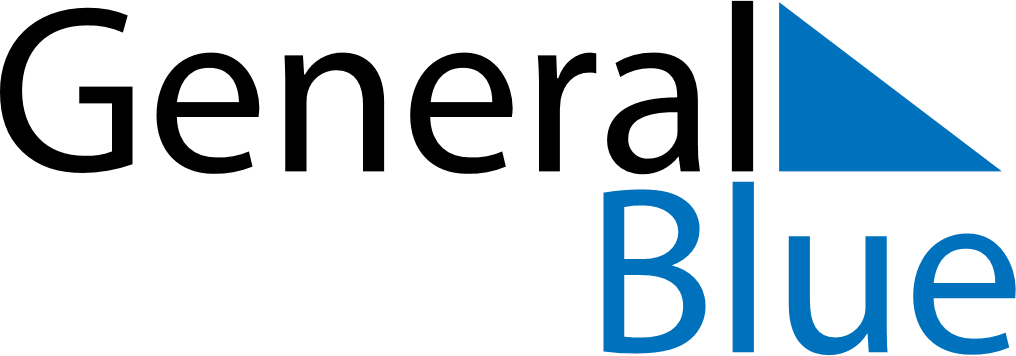 December 1997December 1997December 1997December 1997December 1997SundayMondayTuesdayWednesdayThursdayFridaySaturday12345678910111213141516171819202122232425262728293031